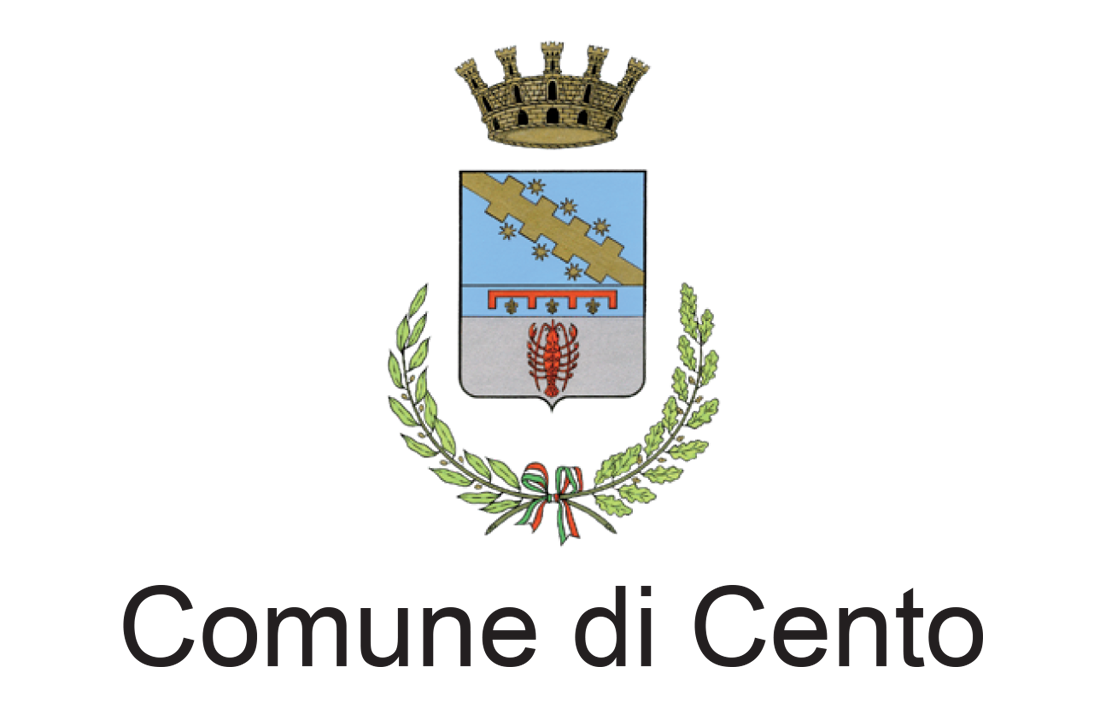 Centro Estivo Scuola dell’Infanzia 2024 MODULO PER DELEGADa consegnare agli educatoriSi ricorda che i delegati devono essere maggiorenni e allegare la copia della Carta d’IdentitàIo sottoscritto/a ____________________________________ genitore di ____________________ delego il Sig./la Sig.ra* ________________________________________ a ritirare mio/a figlio/a i/il giorno dal Centro Estivo, declinando il personale da ogni responsabilità.Firma del Genitore ___________________________°°°°°°°°°°°°°°°°°°°°°°°°°°°°°°°°°°°°°°°°°°°°°°°°°°°°°°°°°°°°°°°°°°°°°°°°°°°°°°°°°°°°°°°°°°°°°°°°°°°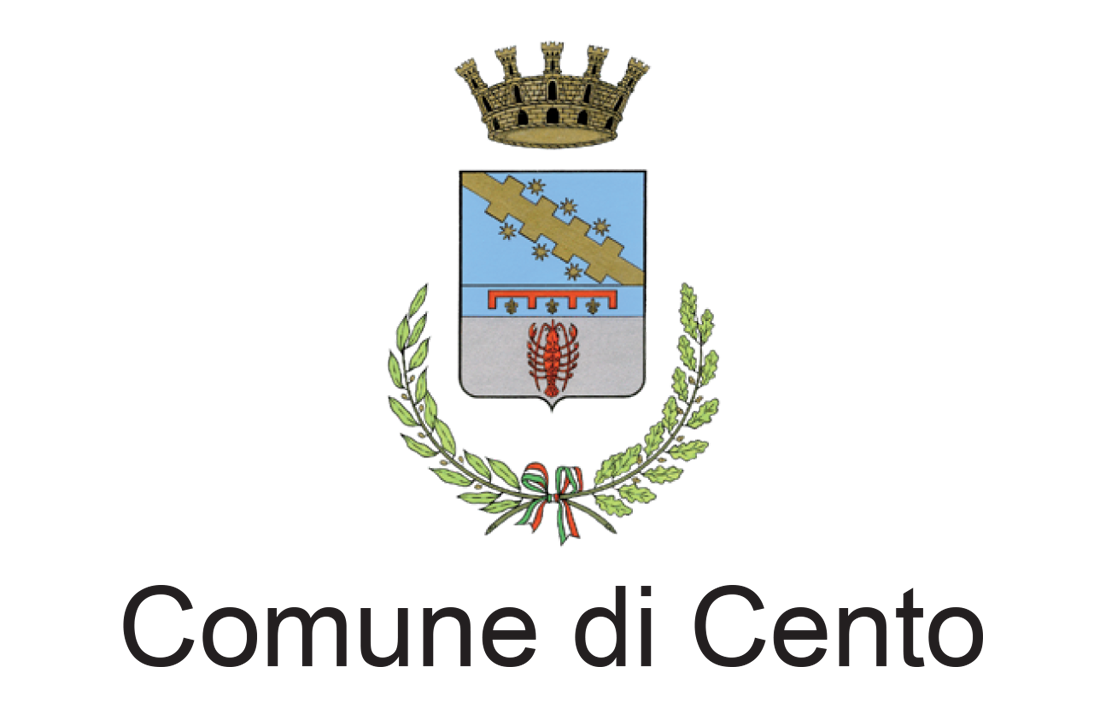 Centro Estivo Scuola dell’Infanzia 2024 MODULO PER DELEGADa consegnare agli educatoriSi ricorda che i delegati devono essere maggiorenni e allegare la copia della Carta d’IdentitàIo sottoscritto/a ____________________________________ genitore di ____________________ delego il Sig./la Sig.ra* ________________________________________ a ritirare mio/a figlio/a i/il giorno dal Centro Estivo, declinando il personale da ogni responsabilità.Firma del Genitore ___________________________